2. učna ura – FIZIKA 8rSestavljanje nevzporednih sil!. Ponovitev snovi o vzporednih silahNajprej rešitev 5. naloge iz prejšnje ure. 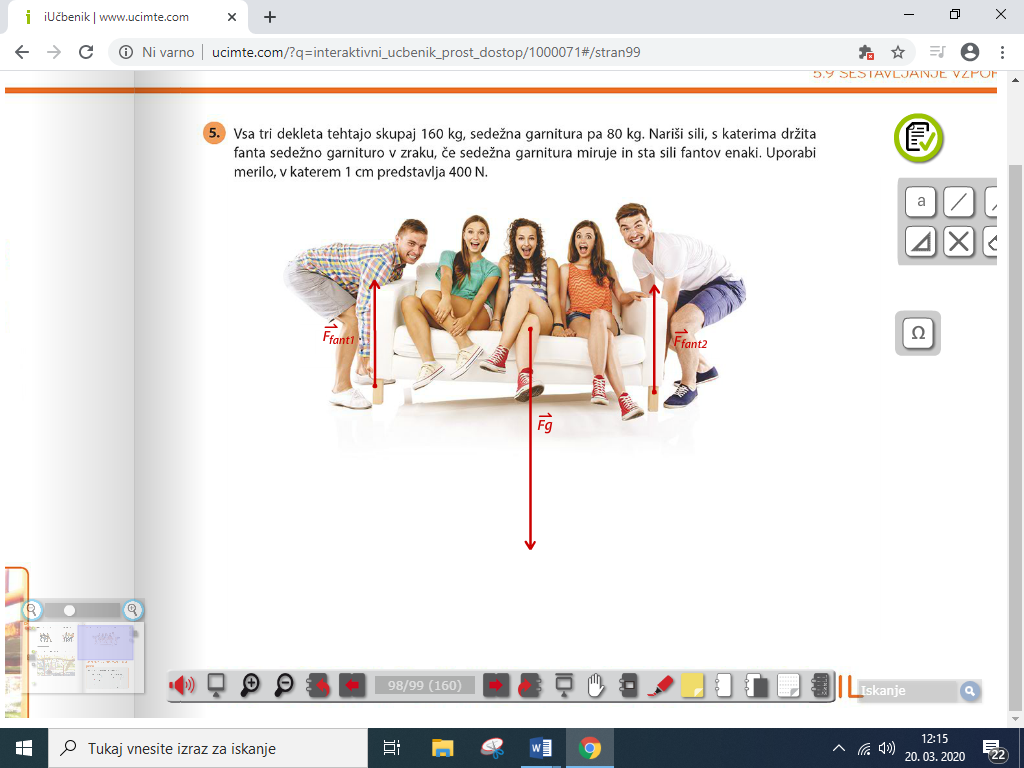 Reši naloge: Če si pozabil-a, ponovi snov iz prejšnje ure.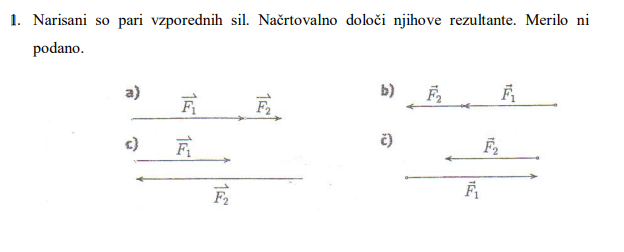 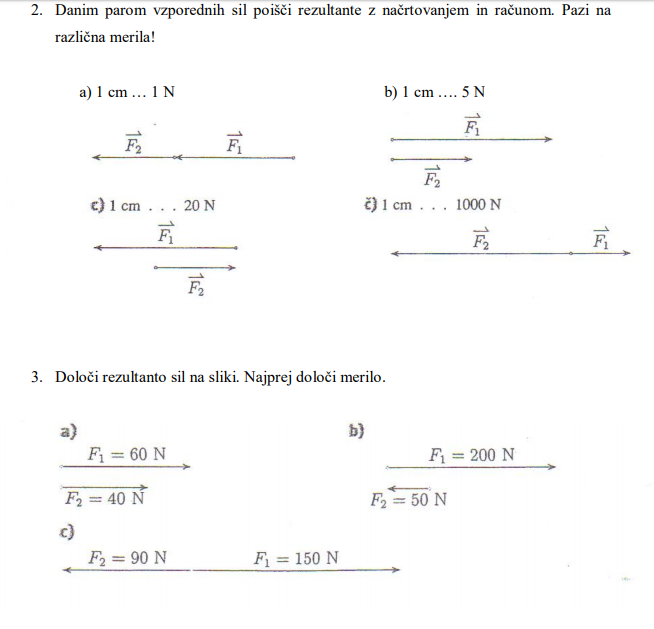 Na drugo stranObravnava nove snovi:  PREPIŠI V ZVEZEK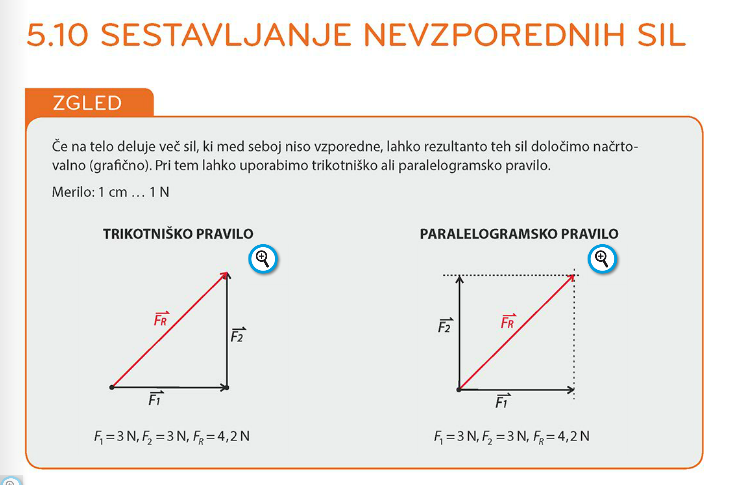 Tudi tukaj sestavljamo sile tako, da na konec prve prenesemo drugo, na konec druge, tretjo, rezultanta pa poteka od začetka prve sile do konca zadnje sile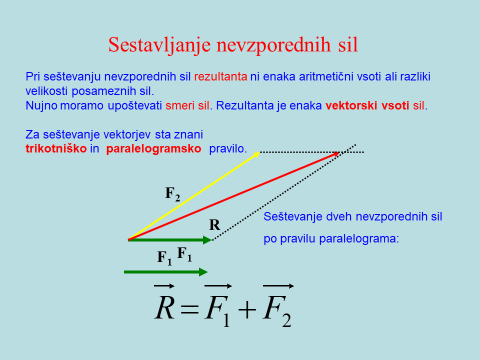 Na drugo stran.Tudi tukaj sestavljamo sile tako, da na konec prve prenesemo drugo, na konec druge, tretjo, rezultanta pa poteka od začetka prve sile do konca zadnje sile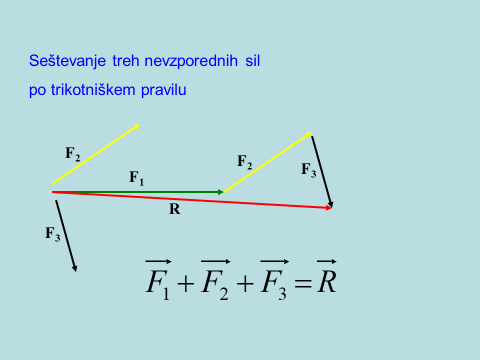 Reši nalogo v delovnem zvezku stran100, naloga 1. ( rešitev poglej na zadnjih straneh)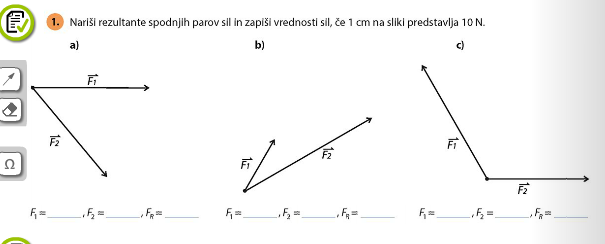 3. Utrjevanje snovi:Odprite spodnjo povezavo na njej so naloge s simulacijo. Spodaj na strani ( levo in desno sta majhni puščici, s katerima lahko listate knjigo in rešujete naloge. Stisni na naslovu: Ctrl +klikhttps://eucbeniki.sio.si/fizika8/154/index6.htmlIn še ponavljanje:Ctrl+klikhttps://interaktivne-vaje.si/fizika/sile.htmlNaslednja naloga bo okoli torka.